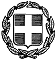       ΕΛΛΗΝΙΚΗ ΔΗΜΟΚΡΑΤΙΑ                                                   ΥΠΟΥΡΓΕΙΟ ΕΘΝΙΚΗΣ ΠΑΙΔΕΙΑΣ                                            ΘΕΜΑ: Πρόσκληση εκδήλωσης ενδιαφέροντος ταξιδιωτικών γραφείων για πραγματοποίηση  πολυήμερης εκδρομής στο εξωτερικό με πρόσκληση από σχολείο της ομογένειας. . Υπ.απ.ΥΠ.Π.Ε.Θ.Αριθμ. 33120/ΓΔ4/28/2/2017 Α. Προορισμός:     ΜΟΝΑΧΟ - ΝΥΡΕΜΒΕΡΓΗΗμερομηνία: 2/03/2018 –5/03/2018 4 ημέρες – 3 διανυκτερεύσεις Β. Αριθμός συμμετεχόντων:  41 μαθητές και  4 καθηγητέςΓ. Μεταφορικά μέσα: α.    Αεροπλάνο: αναχώρηση: με απευθείας πτήση για Μόναχο με την πρωινή πτήση  επιστροφή: με βραδινή πτήση από το Μόναχο   ΑΠΕΥΘΕΙΑΣ ΠΡΩΙΝΗ ΜΕΤΑΒΑΣΗ & ΑΠΕΥΘΕΙΑΣ ΒΡΑΔΙΝΗ ΕΠΙΣΤΡΟΦΗ. Απαράβατος όρος προκήρυξης.                                         (με επίσημες και όχι LOW COST αεροπορικές εταιρίες) β.    Σύγχρονο τουριστικό λεωφορείο για όλες τις μετακινήσεις βάση του προγράμματος που θα υποδείξει το σχολείο, με τις απαραίτητες προδιαγραφές ασφαλείας, καθ’ όλη τη διάρκεια της εκδρομής. Να συμπεριλαμβάνονται και οι μετακινήσεις από το σχολείο στο αεροδρόμιο και αντίστροφα.Το πούλμαν να είναι σε αρίστη κατάσταση –κλιματιζόμενο, να πληρεί όλες τις προδιαγραφές ασφαλείας  και να είναι σε αποκλειστική διάθεση μας καθ’όλη τη διάρκεια της εκδρομής και όλο το εικοσιτετράωρο.Δ. Κατηγορία καταλύματος: .  Διαμονή σε ξενοδοχείο τουλάχιστον 4**** στο κέντρο της πόλης της Νυρεμβέργης & μία διανυκτέρευση στο Μόναχο.   με πρωινό Αμερικάνικου τύπου & δείπνο ΜΟΝΟ ΣΕ ΜΠΟΥΦΕ ΑΠΕΡΙΟΡΙΣΤΗΣ ΠΟΣΟΣΤΗΤΑΣ. Ε. Λοιπές υπηρεσίες – παροχέςΑεροπορικά εισιτήρια Αθήνα –Μόναχο και  Μόναχο–Αθήνα . Μεταφορά από τον χώρο του σχολείου στο αεροδρόμιο Ελ. Βενιζέλος  κατά την αναχώρηση και αντιστρόφως κατά την επιστροφήΣύγχρονο τουριστικό λεωφορείο για όλες τις μετακινήσεις βάση του προγράμματος, το οποίο θα είναι στην αποκλειστική διάθεση των καθηγητών και των μαθητών καθ’ όλη τη διάρκεια της εκδρομής.Υπεύθυνος συνοδός του πρακτορείου να συμμετέχει καθ’ όλη τη διάρκεια της εκδρομής.Ξεναγήσεις από επίσημο ξεναγό στα μουσεία .Καθημερινό  πρωινό και  δείπνο.Διαμονή των εκπαιδευτικών -  συνοδών σε μονόκλινα δωμάτιαΔιαμονή των παιδιών σε δίκλινα ή τρίκλινα δωμάτια.Μετάβαση στις 2/3/2018 στο ΙΔΙΩΤΙΚΟ ΣΧΟΛΕΙΟ ΤΗΣ ΕΛΛΗΝΙΚΗΣ ΔΗΜΟΚΡΑΤΙΑΣ ΣΤΗ ΝΥΡΕΜΒΕΡΓΗ – ΓΥΜΝΑΣΙΟ Striegauerstr. 1, 90473 Nürnberg.Απόγευματινή εκδρομή στο χωριό Bamburg.Το πρακτορείο θα πρέπει να έχει κάνει κράτηση για επίσκεψη και ξενάγηση στο DEUTSCHES MUSEUM (ενδεικτικά στις 5/3/2018) στο Μόναχο. Μονοήμερη εκδρομή στην Salzburg και ξενάγηση στο κάστρο Hohensalzburg και σε περίχωρα με ιστορικό και τουριστικό ενδιαφέρον  Επίσκεψη στο Dachau. To τελικό πρόγραμμα της εκδρομής θα διαμορφωθεί μετά την ανάθεση σε πρακτορείο. Ασφάλεια αστικής επαγγελματικής ευθύνης και ταξιδιωτική ασθενείας και ατυχημάτων περίθαλψης μαθητών και καθηγητών με κάλυψη των εξόδων μεταφοράς σε περίπτωση ατυχήματος ή ασθένειας.ΦΠΑ καθώς και οι  Φόροι αεροδρομίων και οι δημοτικοί φόροι και τα διόδια.Υπεύθυνη δήλωση ότι το πρακτορείο διαθέτει βεβαίωση συνδρομής των νόμιμων προϋποθέσεων λειτουργίας τουριστικού γραφείου.     Επίσης με κάθε προσφορά κατατίθεται από το ταξιδιωτικό γραφείο  απαραιτήτως : Υπεύθυνη Δήλωση ότι διαθέτει βεβαίωση συνδρομής νομίμων προϋποθέσεων λειτουργίας τουριστικού γραφείου, σε ισχύ μέχρι το πέρας της εκδρομής.  Συμβόλαιο Ασφάλισης Ευθύνης διοργανωτή. Συμβόλαιο ομαδικής και ατομικής ασφάλισης όλων των μετακινουμένων μαθητών και εκπαιδευτικών, καθώς επίσης να υπάρχει και πρόσθετη Ασφάλιση κάλυψης εξόδων σε περίπτωση ατυχήματος ή ασθένειας, καθώς επίσης  διασφάλιση πλήρους ιατροφαρμακευτικής περίθαλψης μαθητών και καθηγητών.Επιβεβαίωση διαθεσιμότητας εισιτηρίων, από την προτεινόμενη αεροπορική εταιρεία για την μετάβαση και επιστροφή των μαθητών.Απαράβατος όρος προκήρυξης η επιβεβαίωση διαθεσιμότητας κλινών. Με την προσφορά θα αποσταλεί υποχρεωτικά επιβεβαίωση διαθεσιμότητας. Υπεύθυνη δήλωση ότι το τουριστικό γραφείο αποδέχεται ποινική ρήτρα σε περίπτωση αθέτησης των όρων του συμβολαίου από την πλευρά του καθώς και την  επιστροφή όλων των χρημάτων στην περίπτωση μη πραγματοποίησης της εκδρομής λόγω ανωτέρας βίας (πχ φυσικές καταστροφές κτλ) Το σχολείο επιφυλάσσεται να ελέγξει μετά την επιλογή του τουριστικού γραφείου που θα αναλάβει την εκδρομή:Την ορθότητα και την ισχύ των συμβολαίων του, τη φορολογική και ασφαλιστική ενημερότητά του, μέσω του σωματείου  ΗΑΤΤΑ. Τις κρατήσεις σε αεροπορικά εισιτήρια και σε ξενοδοχεία.Συνολική τιμή και επιβάρυνση ανά μαθητή (και του Φ.Π.Α).Ατομικές αποδείξεις πληρωμής ανά μαθητή.Καταληκτική ημερομηνία και ώρα υποβολής προσφοράς:        23-1-2018 στις 10.00. Οι προσφορές θα ανοίξουν στις 23-1-2018 και ώρα 10.45.  Οι προσφορές κατατίθεται στον Διευθυντή του σχολείου , σε κλειστό φάκελο με επισυναπτόμενα τα απαραίτητα δικαιολογητικά σε πρωτότυπη μορφή, και όχι με τηλεομοιοτυπία ή μέσω ηλεκτρονικού ταχυδρομείου.Να επισυνάπτονται υποχρεωτικά στους κλειστούς φακέλους των προσφορών όλα τα πιστοποιητικά καταλληλότητας των πούλμαν καθώς επίσης και η διαθεσιμότητα σε αεροπορική εταιρεία και ξενοδοχείο. Ο τρόπος πληρωμής του ανάδοχου ταξιδιωτικού γραφείου θα ορισθεί από το σχολείο.Θα παρακρατηθεί το 20% του ποσού ως ρήτρα για τη σωστή τήρηση των συμφωνηθέντων και την  πλήρη εξασφάλιση των μαθητών.Κριτήρια επιλογής:Θα ληφθούν υπόψη μόνον όσες προσφορές πληρούν στο ακέραιο τις ως άνω προδιαγραφές. Όλες οι προσφορές θα ανοιχτούν και θα αξιολογηθούν από την αρμόδια επιτροπή του σχολείου, όπως προβλέπεται από τις κείμενες διατάξεις. «Η αξιολόγηση των προσφορών θα γίνει με κριτήρια όχι μόνο οικονομικά αλλά και ποιοτικά, ασφάλειας και οργάνωσης . Θα συνεκτιμηθούν η ποιότητα των παρεχομένων υπηρεσιών (σχέση προσφερομένων υπηρεσιών και τιμής), η φερεγγυότητα και η αξιοπιστία του τουριστικού γραφείου καθώς και η πλήρη τήρηση των όρων της προκήρυξης».  Το πρακτορείο που θα επιλεγεί, για τη διοργάνωση της εκδρομής θα ειδοποιηθεί τηλεφωνικά αμέσως μετά την σύνταξη σχετικού πρακτικού.  Υποβολή ένστασης, από τους έχοντες έννομο συμφέρον, μπορεί να γίνει εντός τριών (3) ημερών από την ανάρτηση του πρακτικού επιλογής στην ιστοσελίδα του σχολείου.                                                                                                Ο Δ/ντής   του  Σχολείου                                                                                              ΔΙΑΜΑΝΤΗΣ ΧΡΙΣΤΟΔΟΥΛΟΣ